KAJIAN PRAGMATIK TERHADAP KESANTUNAN BERBAHASABERBASIS KEARIFAN LOKAL DALAM HARIAN UMUMPALEMBANG POS SEBAGAI UPAYA PENYUSUNAN BAHAN AJARMENGANALISIS ISI STRUKTUR TEKS NEGOSIASI BAHASA INDONESIA KELAS X DI SMKTESISdiajukan untuk memenuhi salah satu syarat memperoleh gelarMagister Pendidikan Bahasa IndonesiaolehARUNA ASISTANPM 168090033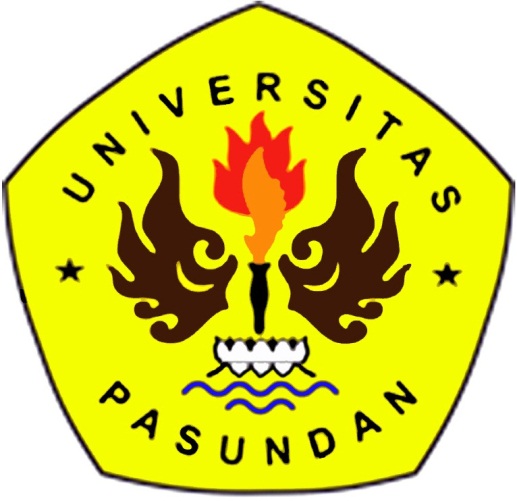 PROGRAM STUDI MAGISTER PENDIDIKAN BAHASA INDONESIAPASCASARJANA UNIVERSITAS PASUNDANBANDUNG 2018/2019